Formação para Gestores de Programas de ModernizaçãoI - Justificativa:As Secretarias de Fazenda dos Estados, o Distrito Federal e os municípios brasileiros obtiveram recursos junto ao Banco Interamericano de Desenvolvimento – BID para modernização dos fiscos, através de linhas de financiamento denominadas “PROFISCO” e “PNAFM”. As linhas de financiamento exigem que os estados e municípios mantenham equipes especificamente designadas para administrar os recursos obtidos, garantir sua correta execução e acompanhar os resultados. Essas equipes costumam organizar-se sob a nomenclatura de “Unidades de Coordenação e Planejamento - UCPs”, nos estados, e por Unidades de Execução Municipal – UEMs, nos municípios, e são formadas, por força de contrato, por servidores públicos estaduais e municipais, conforme o caso.As referidas equipes, contudo, são compostas por servidores que, em geral, não são especialistas em tal função e não estão capacitados técnica e gerencialmente para cumprir plenamente, com a eficiência, eficácia e efetividade exigidas, todas as demandas e responsabilidades inerentes à função assumida, em especial devido à complexidade e à especificidade das atividades afetas a tais linhas de financiamento.Tal situação acarreta dificuldades para dar o melhor andamento aos trabalhos, ocorrendo atrasos constantes, ineficiência e baixa qualidade em muitos dos resultados pretendidos.A linhas de financiamento no modelo do PROFISCO e do PNAFM, que envolvem valores, em nível nacional, que ultrapassam XXX milhões de dólares e com prazos de realização de até 5 anos, estão em pleno andamento na grande maioria dos estados brasileiros e em muitos de seus municípios, e existem inclusive tratativas avançadas para renovação (vide Profisco II e PNAFM 3ª fase), com inclusão de novos projetos.Tendo em vista esse contexto, a Comissão de Gestão Fazendária – COGEF, organismo vinculado ao Conselho Nacional de Política Fazendária – CONFAZ, composto por representantes das UCPs estaduais, entendeu ser de fundamental importância, para enfrentar as dificuldades referidas, a construção de um programa de formação específico para componentes das UCPs, habilitando-os a atuarem de forma mais qualificada na administração de programas de modernização fiscais. Da mesma forma, entende também que o mesmo programa pode ser de interesse das UEMs, uma vez que as dificuldades enfrentadas são similares. II - Objetivos Gerais:Promover a capacitação de gestores de programas de modernização dos estados e municípios brasileiros, como forma de promover a melhoria da eficiência, eficácia e qualidade dos serviços públicos prestados.Capacitar profissionais no planejamento, estruturação, acompanhamento e execução de Programas de Modernização dos fiscos estaduais e municipais, alinhados com a visão estratégica e tática das suas organizações.Promover melhores condições para que os programas de modernização dos fiscos sejam executados com maior agilidade e qualidade, aproveitando o compartilhamento de experiências entre os diversos órgãos fazendários estaduais e municipais.Preparar futuros gestores de programas de modernização, evitando soluções de continuidade nos eventuais casos de mudança na gestão nas organizações fiscais estaduais e municipais. III - Metodologia:O programa será organizado em módulos de até 40 horas, procurando, sempre que possível, mesclar atividades EAD e presenciais.Os eventos presenciais poderão ocorrer de forma regionalizada ou centralizada em Brasília, dependendo do número de alunos por região e da disponibilidade de espaço para realização do evento.As turmas terão em média 30 alunos. Podendo ocorrer mais de uma turma por módulo, a depender do interesse dos estados e municípios.Serão aplicados princípios metodológicos centrados na aprendizagem de adultos, simulando situações a serem vivenciadas em ambiente de trabalho.IV – Público Alvo: Gestores de projetos e programas de modernização dos estados e municípios brasileiros e futuros gestores.V – Período de Realização: A definirVI- Logística necessária e material didático:A definir, dependendo das características do módulo.VII– Avaliação: Não haverá avaliação formal. O nível de satisfação e de alcance dos objetivos propostos pelo curso será medido através de uma pesquisa de opinião aplicada entre os participantes ao final do curso.Será fornecido certificado para o participante que obtiver frequência mínima de 75% da carga horária total do curso.VIII – Instrutores e elaboradores de material:Os instrutores e elaboradores de material serão escolhidos pela ESAF, em parceria com o Banco Interamericano de Desenvolvimento – BID, a COGEF e a COGEP, entre aqueles profissionais que reúnam melhores condições técnicas e pedagógicas para desenvolver os respectivos módulos do programa.IX - Observações: Não haverá pré-requisitos para participação em cada módulo, sendo possível iniciar a realização do programa por quaisquer dos eventos de capacitação;Será dada prioridade aos módulos que já possuírem conteúdos de mais fácil adaptação, a partir de cursos já montados com outras finalidades pela ESAF;Poderão ser designados servidores diferentes para realização de cada módulo, considerando-se sua responsabilidade específica dentro das respectivas UCPs ou UCMs;O custo de participação nos eventos será arcado pelos respectivos estados e municípios, com a possibilidade de realização de turmas mistas ou específicas por órgão, centralizadas em Brasília ou regionalizadas, conforme a conveniência de cada caso e a disponibilidade orçamentária da ESAF;Ao final de cada módulo, sendo obtido o aproveitamento previsto, será fornecido certificado específico de conclusão;DESAFIOS- Elaborar o projeto pedagógico específico de cada módulo, indicando conteúdos, modalidade, instrutores, etc.- Iniciar oferecimento do curso ainda em 2014, para garantir às novas gestões a possibilidade de formação dos futuros novos operadores das UCPs e UEMs.Ministério da FazendaEscola de Administração FazendáriaDiretoria de EducaçãoIX – Estrutura do Programa:Módulo I. As normas e procedimentos para obtenção de financiamentos junto a organismos nacionais e internacionais (BID, BNDES, BIRD, Banco Mundial): principais características.Módulo II. Estruturação de programas de modernização: escolha e caracterização de produtos estratégicosMódulo III. Gestão de Portfólio de ProjetosMódulo IV: Gestão Financeira de Programas de ModernizaçãoMódulo V: Gestão Técnica e Administrativa de Programas de ModernizaçãoMódulo VI: Avaliação e Monitoramento de Programas de ModernizaçãoMódulo VII: Compras e Gestão de Contatos com Recurso de Programas de ModernizaçãoMódulo VIII: Gerenciamento e Desenvolvimento de Equipes para ResultadosMódulo IX: Gestão da Inovação e Mudança OrganizacionalMódulo X: Gestão de Conflitos e NegociaçãoMódulo XI: Inglês e Espanhol instrumentaisMódulo XII: Gestão do Conhecimento e Capital IntelectualMódulo I. As normas e procedimentos para obtenção de financiamentos junto a organismos nacionais e internacionais (BID, BNDES, BIRD, Banco Mundial): principais características.Módulo II. Estruturação de programas de modernização: escolha e caracterização de produtos estratégicosMódulo III. Gestão de Portfólio de ProjetosMódulo IV: Gestão Financeira de Programas de ModernizaçãoMódulo V: Gestão Técnica e Administrativa de Programas de ModernizaçãoMódulo VI: Avaliação e Monitoramento de Programas de ModernizaçãoMódulo VII: Compras e Gestão de Contatos com Recurso de Programas de ModernizaçãoMódulo VIII: Gerenciamento e Desenvolvimento de Equipes para ResultadosMódulo IX: Gestão da Inovação e Mudança OrganizacionalMódulo X: Gestão de Conflitos e NegociaçãoMódulo XI: Inglês e Espanhol instrumentaisMódulo XII: Gestão do Conhecimento e Capital Intelectual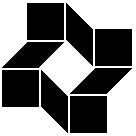 